ТЕРРИТОРИАЛЬНАЯ ИЗБИРАТЕЛЬНАЯ КОМИССИЯКОНАКОВСКОГО РАЙОНАПОСТАНОВЛЕНИЕО схеме семимандатного избирательного округа для проведения выборов депутатов Совета депутатов Козловского сельского поселения Конаковского муниципального района Тверской области В соответствии с пунктом 2 статьи 18 и пунктом 9.1 статьи 26 Федерального закона от 12.06.2002 № 67-ФЗ «Об основных гарантиях избирательных прав и права на участие в референдуме граждан Российской Федерации», пунктом 2 статьи 15, статьей 22 Избирательного кодекса Тверской области от 07.04.2003 
№20-ЗО, постановлением избирательной комиссии Тверской области от 22.04.2022 г. № 62/720-7 «О возложении исполнения полномочий по подготовке и проведению выборов в органы местного самоуправления, местного референдума муниципальных образований, входящих в состав территории муниципального образования Конаковский муниципальный район Тверской области, на территориальную избирательную комиссию 
Конаковского района», территориальная избирательная комиссия Конаковского района постановляет:Определить схему семимандатного избирательного округа для проведения выборов депутатов Совета депутатов Козловского сельского поселения Конаковского муниципального района Тверской области (приложение №1) и ее графическое изображение (приложение № 2).Внести для утверждения в Совет депутатов Козловского сельского поселения Конаковского муниципального района Тверской области схему семимандатного избирательного округа для проведения выборов депутатов Совета депутатов Козловского сельского поселения Конаковского муниципального района Тверской области. Разместить настоящее постановление на сайте территориальной избирательной комиссии Конаковского района в информационно-телекоммуникационной сети «Интернет».Схема семимандатного избирательного округа для проведения выборов депутатов Совета депутатовКозловского сельского поселения Конаковского муниципального района Тверской области.Графическое изображение схемы Козловского семимандатного избирательного округа для проведения выборов депутатов Совета депутатов Козловского сельского поселения Конаковского муниципального района Тверской области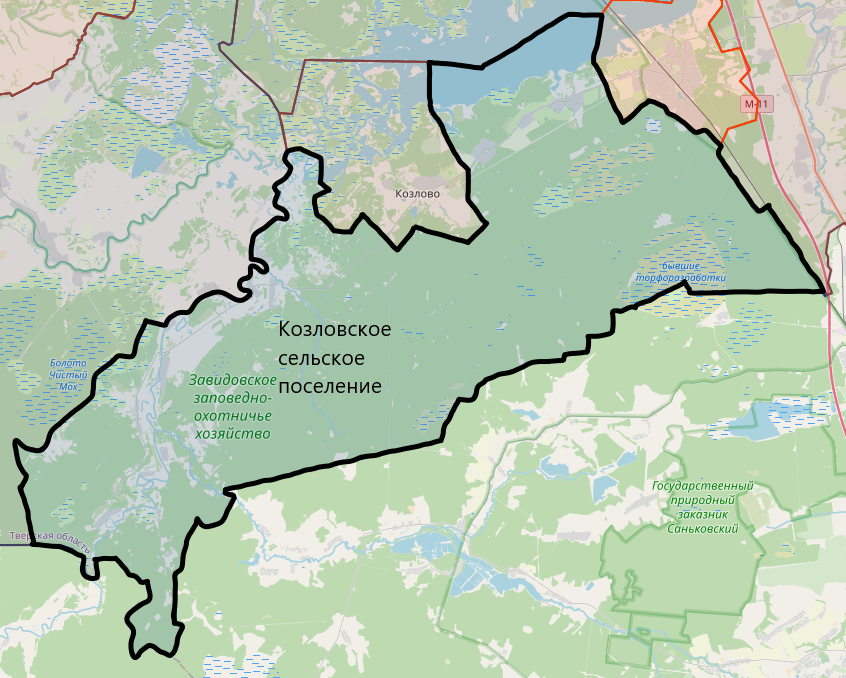 04 октября 2022 г.№59/305-5г. КонаковоПредседатель  территориальной избирательной комиссии Конаковского районаС. П. ФомченкоСекретарь территориальной избирательной комиссии Конаковского районаА. В. Мерзлякова№№ округаНаименование избирательного округаОписание избирательного округаЧисло избирателейКоличество мандатовНаименование и место нахождения избирательной комиссии, на которую возложены полномочия окружной избирательной комиссии1Козловский семимандатный избирательный округЦентр – д. ГаврилковоГраницы: ДЕРЕВНИ: БЕРЕЖКИ, БУШМИНО, ГАВРИЛКОВО, ДМИТРОВО, ДОЛГАЯ ПОЖНЯ, ДОРИНО, ЗАОЗЕРЬЕ, ЗЕЛЕНЦИНО, КЛЕЩЕВО, КОЙДИНОВО, КУРЬЯНОВО, ПАВЕЛЬЦЕВО, СИНЦОВО, УЗКОЛ, ЮРЬЕВО ПОСЕЛОК: ТЕКСТИЛЬЩИК2417территориальная избирательная комиссия Конаковского района, г. КонаковоПриложение №2к постановлению территориальной избирательной комиссии Конаковского районаот 04 октября 2022 г. № 59/305-5 